QLawns in the Midlands 
The Turf Hub
Clifford Chambers
CV37 8HW24.02.2022
 
Hi  to all our fellow Landscapers  and Turf customers.
 
As always a big thank you for your continued  support over many years.
 I hope you too have received the support you have needed from us, in particular  through the pandemic period.

We are all noticing material  price increases now and sadly  the turf industry  is subject to similar forces and
influences, and as a result our growers are increasing their prices from  next month.
I have to pass these on to you, along with a small delivery increase from us (the first in 7years).
 
 
 
 
Trade rate  turf  
   collected  from our Hub at Clifford Chambers was 2.65+ VAT/m2 (3.18)              and will now be 2.89+ VAT /m2          (which is £3.48 inc /m2)
 
Delivery  
   to site (local, within 20 miles) has for many years been  25.00 + VAT  (30.00)     and will now be 30.00 + VAT     (which is £36.00 inc).
   Courier deliveries  … POA,  subject to postcode
 
Pallet charges… 
   the growers have been charging me  for pallets for a couple of years now
   and I have tried not to be too rigid about charging  for them. 
   However with an increase from 6.50 then  8.50 and currently  10.50 + VAT,     I will now  be charging for pallets  loaded in the yard or dropped at site .
 All charged, re-useable 1200 x 1200 pallets can be returned for credit and accordingly  it should not actually  cost anyone  anything , other than bit of hassle and paperwork  .
 So pallets will be charged out  at 10.50 + VAT  (which is £12.60 inc)
 
These will all take effect from 1st March

It is always our aim to give you the best turf available, with a service to match, and we hope to be privileged to continue to supply you. 
Best Regards

David P Fisher
07767220552
 
QLawns in the Midlands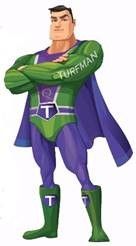 